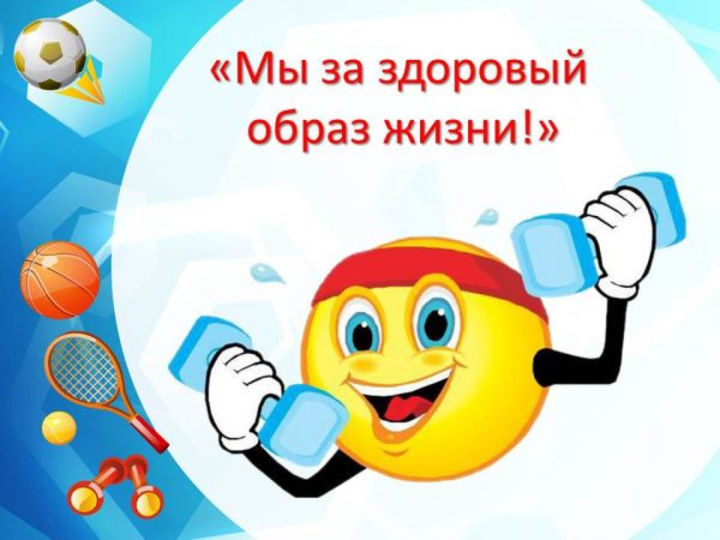 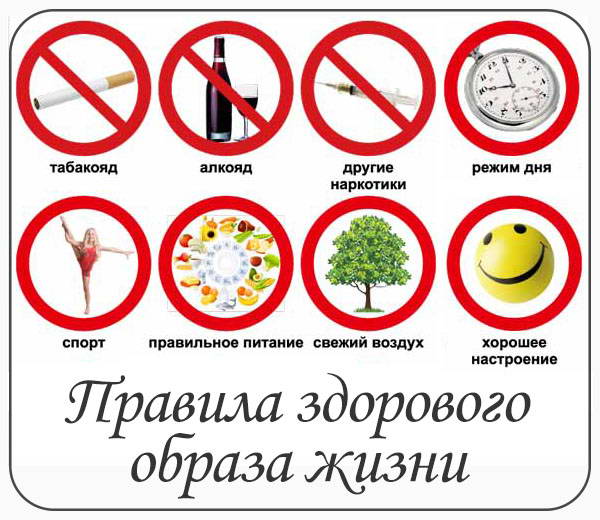 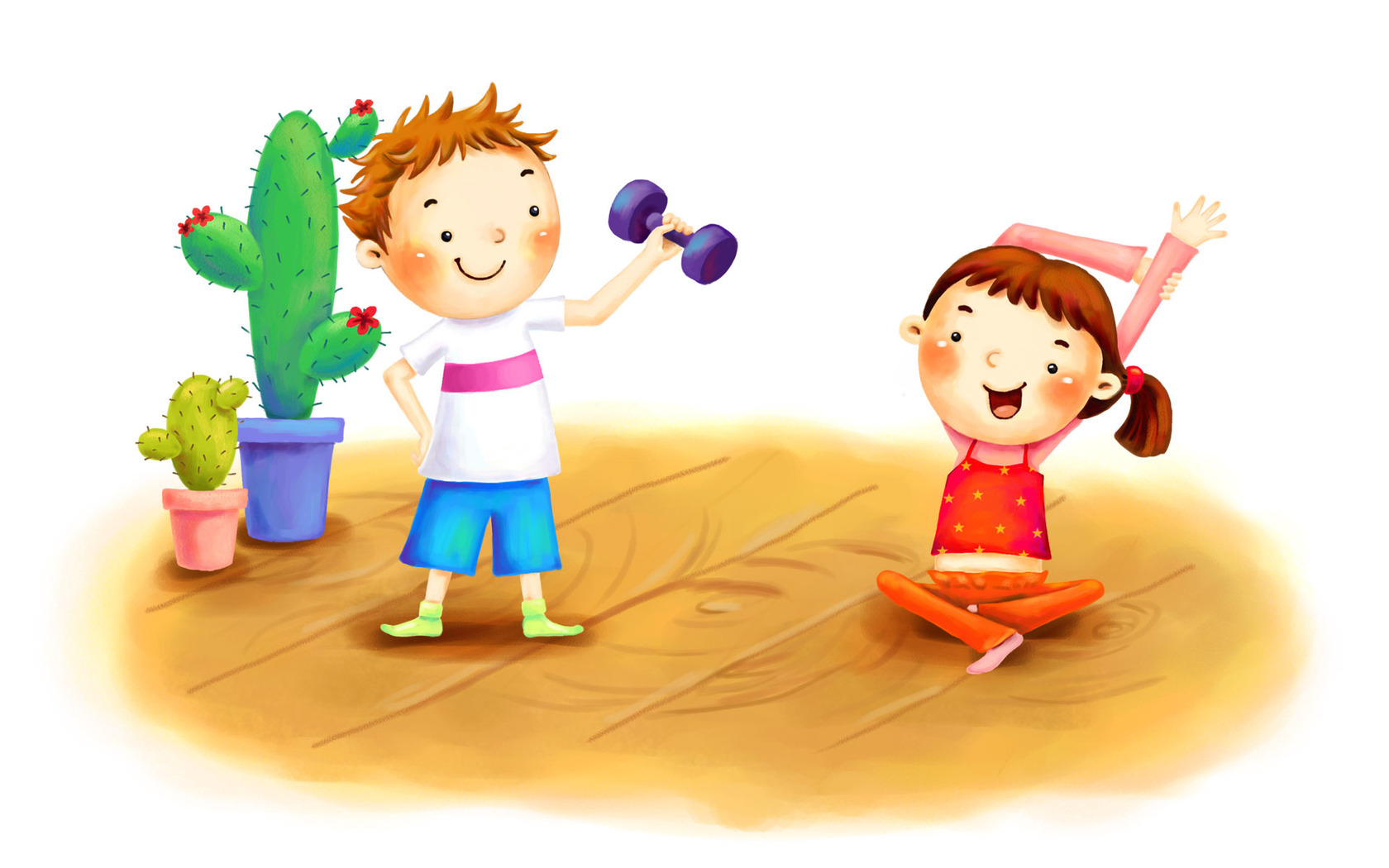 ммыавмамаммммммммммм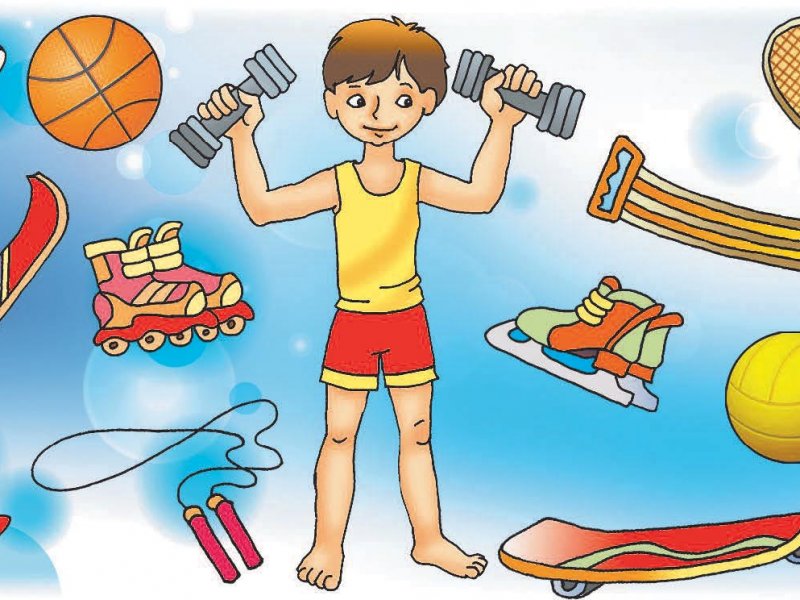 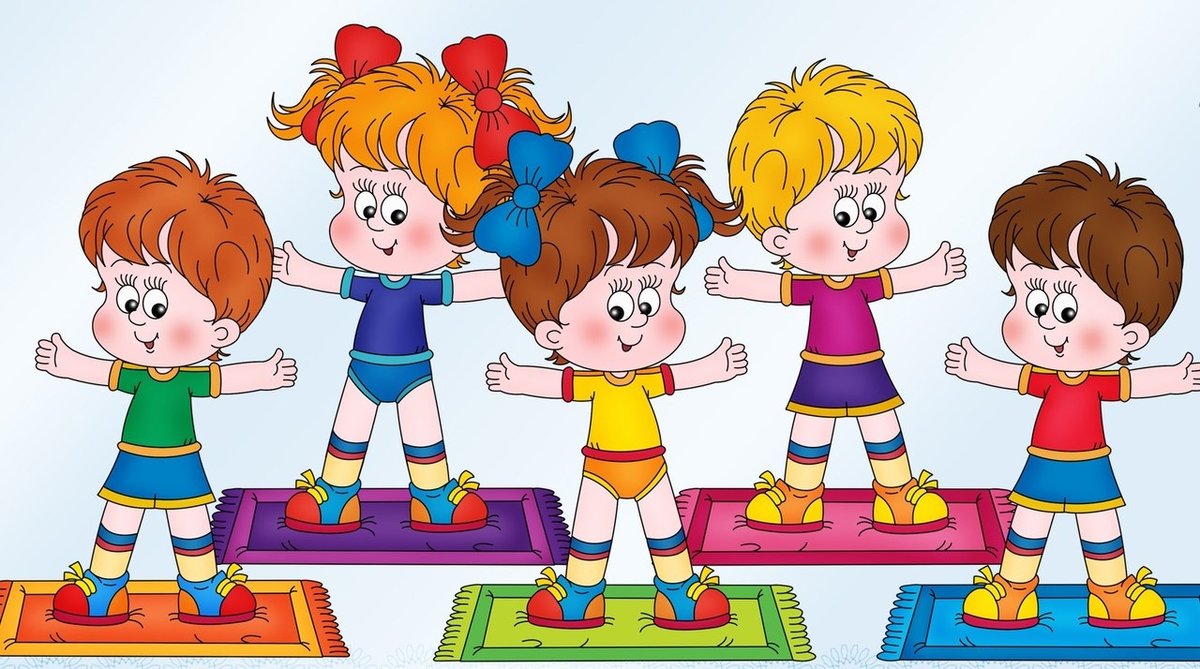 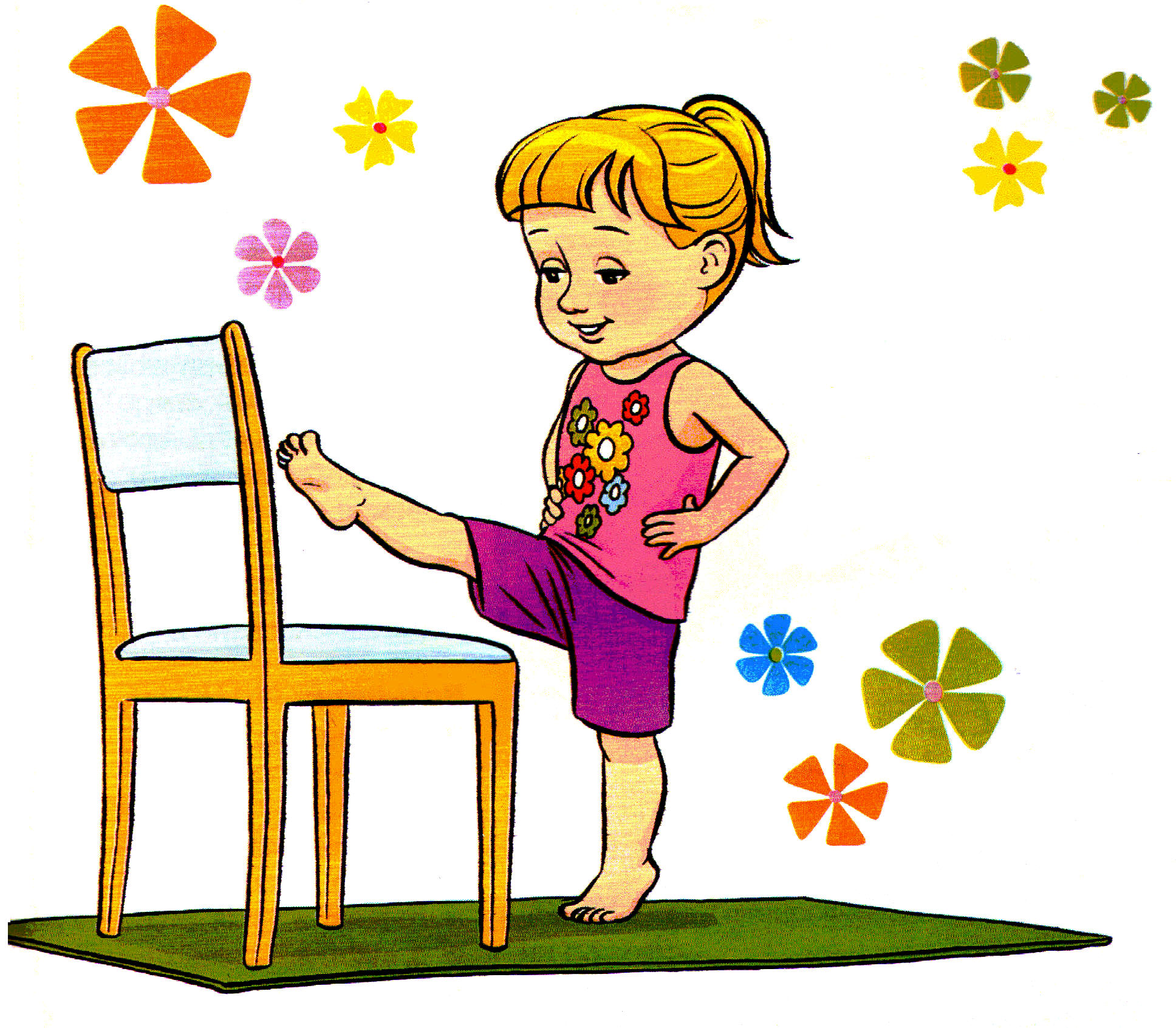 